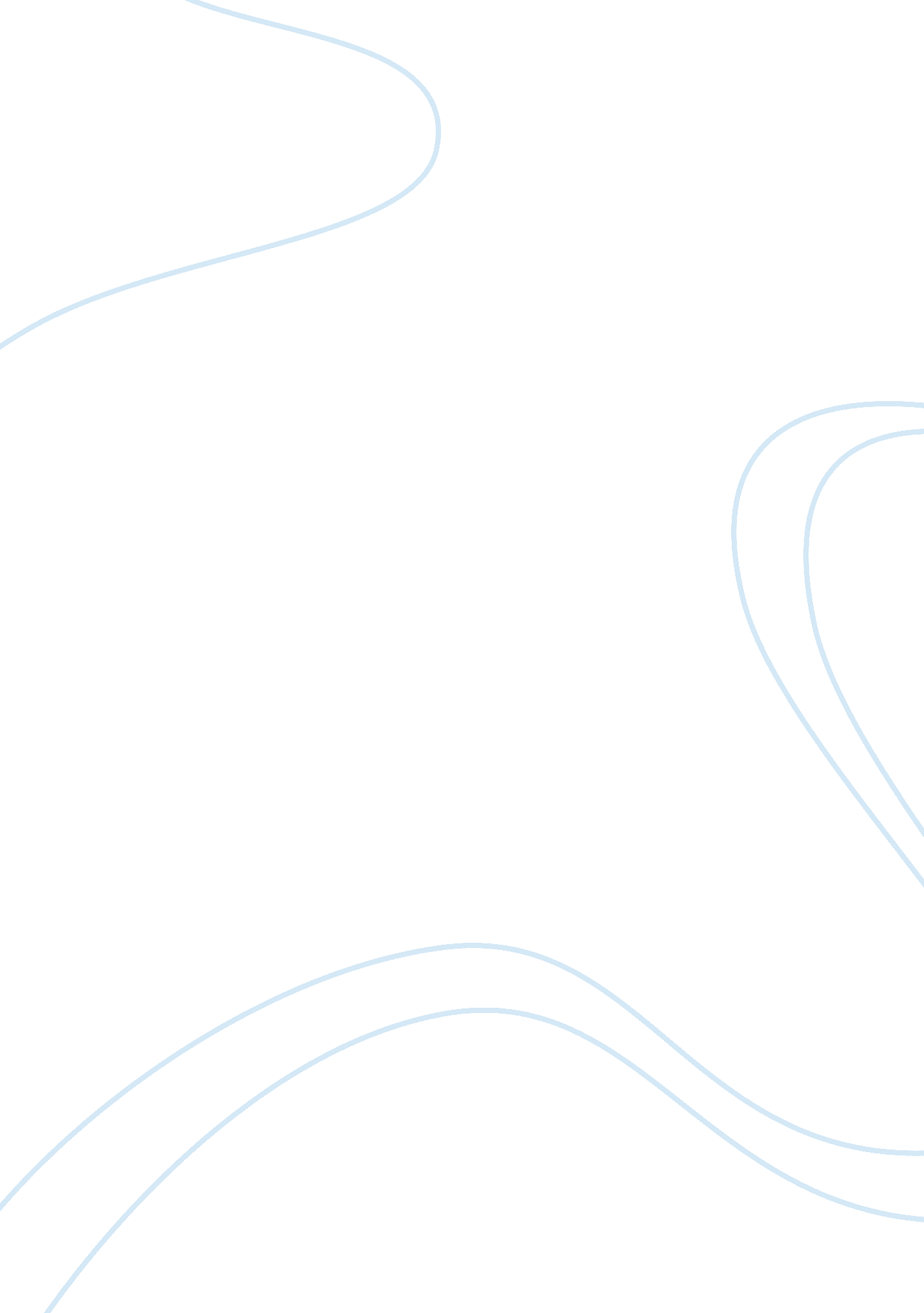 Analysis of amazon.com essay sample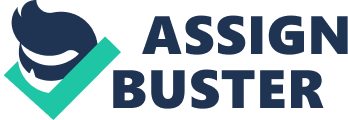 This force describes the ability of the firm’s providers to order the footings under which they operate. Weak providers may hold to accept the footings that the house offers. which allow the house to allow some of the value of the merchandise for itself. efficaciously taking some of the net income from a house higher up the production concatenation. However. strong providers can force monetary values of their goods higher than the house wants to pay and cut down the net income borders. Amazon’s providers range from the publication and media houses to electronics’ makers. Amazon buys all their books. picture and audio Cadmiums from the multimedia houses and printing giants such as Time Warner. Doubleday etc. Amazon besides has confederations with other bookshops to cover orders that they can non function. Amazon in its attempts to prolong its market leading in the on-line retailing industry has tied up with assorted on-line organisations. Netscape Navigator and Amazon will offer members of Netscape Netcenter a co-branded shopfront where Earth’s Biggest Bookstore will be easy accessed through Netscape Netcenter ( place. Netscape. com ) . In add-on. Amazon. com has multi-year sole and prime bookseller relationships with 5 of the top 6 sites on the World Wide Web: AOL. com. Yokel! . Netscape. GeoCities. and Excite. These partnerships widen Amazon’s presence in the World Wide Web. BUYER POWERBuyers can hold a similar consequence on profitableness as providers. merely in the other way. A strong purchaser can coerce monetary values down. cut downing those net income borders. while weak purchasers can be exploited for all they’re worth. Again concentration is an issue. If the house has merely a really limited figure of clients they are likely to exert more power than the clients in. say. a retail environment. In the instance of Amazon ; the consumers of this industry can be found in every corner of the population. These are largely people who have had some signifier of higher instruction and hold entree to the Internet and computing machines. The section of online shoppers has increased dramatically in recent old ages due to the convenience of shopping in the amenitiess of the place and the handiness of the Internet. These developments have made it easier for consumers to log on and purchase on the Internet. Consumers besides tend to compare monetary values among the retail leaders such that purchasers are able to purchase merchandises with really large price reductions compared to 1s bought in “ actual” retail mercantile establishments. The dickering power of the consumer is based on the competitory schemes of each active house in the industry. Therefore. consumers can dispute one house for bear downing more than the other one such that the house will crush the monetary value of the viing house. The consumers of this industry can be found in every corner of the population. These are largely people who have had some signifier of higher instruction and hold entree to the Internet and computing machines. The section of online shoppers has increased dramatically in recent old ages due to the convenience of shopping in the amenitiess of the place and the handiness of the Internet. These developments have made it easier for consumers to log on and purchase on the Internet. Consumers besides tend to compare monetary values among the retail leaders such that purchasers are able to purchase merchandises with really large price reductions compared to 1s bought in “ actual” retail mercantile establishments. The dickering power of the consumer is based on the competitory schemes of each active house in the industry. Therefore. consumers can dispute one house for bear downing more than the other one such that the house will crush the monetary value of the viing house. Menace OF NEW ENTRANTSObviously. the last thing established houses want is person else taking their net incomes. but this is ever a possibility if other people can come in the industry easy. High net incomes in incumbent houses ever attract attending. so profitable houses in easy accessible industries are invariably under force per unit area from new rivals. The most profitable industries are those that are really hard to come in. They have barriers forestalling entry by other companies. These barriers may take the signifier of sole entree to raw stuffs. or the demand of monolithic investing in engineering. or patent protection ; anything that gives the officeholder an unjust advantage. The online bookshop industry that Amazon. com has pioneered in was. at first. really difficult to perforate. There were different barriers such as administering capablenesss and the assortment of the choice offered that are supposed to be hurdled. Amazon successfully solved the slippery parametric quantities as being the first one to acquire into the whole thought of on-line retail. With being the first. they had the luxury to put what were the norms for the industry. Factors that may take down these barrier tactics would be a wider choice and the ability to travel to an existent bookshop to exchange or return books or other merchandises. This web of “ actual” retail infinites makes it easier for the consumer to return or interchange the merchandises they were non satisfied with. These disabilities of Amazon were the footing for the outgrowth of book retail giants Barnes and Noble and Borders in the online shopping industry. Menace OF SUBSTITUTESAgain. this is really similar to the menace of new entrants. If clients can acquire another merchandise that does a similar occupation. they will non accept inordinate net incomes in an industry. For illustration. if oil manufacturers started bear downing excessively much for gasoline. there would be wrappings of people traveling to siting bikes alternatively of driving their autos. For the house. the most desirable place is where there are no replacement merchandises. The replacements for Amazon and other online bookshops are the “ actual” book retail merchants and music shops such as Barnes and Nobles. Virgin Megastore. Tower Records. Sam Goody and other little mom-and-pop mercantile establishments. With the rise of on-line retail. there will be small impact from these replacements. One impact would be some consumers who would wish to keep or listen to their purchases prior to purchasing and those who are into the whole “ shopping experience” . Barnes and Lords have jumped into on-line retail and have succeeded into diversifying into the new e-commerce industry. Focused mostly on the sale of books. music. package. magazines. prints. postings. and related merchandises. the company has capitalized on the recognized trade name value of the Barnes & A ; Baronial name to go the 2nd largest. and one of the fastest growth. on-line distributers of books. Their “ advantage” to Amazon is the trade name name and the handiness of existent retail mercantile establishments in which consumers could travel in to interchange or return merchandises easy. They besides have an established book choice based in their retail operations. Boundary lines is another multi-media retail shop found in major metropoliss around the state. Started out as a little bookstore in the college town of Ann Arbor. Michigan. it has since expanded into one of the finest bookshops. In 1992. Boundary lines was bought by the Kmart group which farther flourished the company into a Multi Media Giant with a broad choice of Audio. Video and Books found throughout the United States. The Online Bookstore industry have become a ferocious concern which involves price reductions. varied choices and fast bringing in which all three companies are disputing each other. Industry RIVALRYThis is the force that can truly swing things in favor of. or against. a profitable industry. An industry where all the incumbent houses heatedly contest every small piece of usage is non traveling to be every bit attractive as an industry where the houses are merely happy with the clients they’ve got. It is surely far easier to carve out a consistent niche in the latter which allows net incomes to go on more surely into the long term. The major rivals of Amazon are Barnes and Noble and Borders. Barnes and Noble is a retail giant offering books and CDs both in their mercantile establishments all over the state. It opened their on-line industry in 1997 and has become the 4th largest e-commerce sites today. Due to the displacement of focal point for Amazon. it has become the “ Earth’s biggest anything store” . Its rivals have expanded from merely on-line book retail merchants Barnes and Nobles and Borders to exceed sound retail merchants CDNOW. com and on-line auction house EBAY. com. Amazon has an overall lead of 40 % market portion against the other on-line retail houses. Their international concern has more than doubled over the past 2 old ages and this growing increased Amazon’s portion in the online concern market. Amazon. com has remained on top of the on-line retailing concern despite the entryway of giants such as Barnes and Nobles and Borders. Their success is attributed to two factors ; timing and go oning to put to a great extent into the stock list and distribution systems. Amazon. by being the first of its sort. has a large lead over the nearest rivals due to their experience and its repute as the first movers. Their push remains on bettering efficient bringing systems across boundary lines and to construct name acknowledgment as the figure one retailing house in the Internet. They have besides ventured into different retail options to maintain that lead. Selling. Advanced stock list and distribution systems. and name callback have helped Amazon construct a sustainable competitory advantage. In order for any on-line retail company to stay comfortable and income generating. they must put a batch of clip and money into research and development of more efficient operations and distributions systems. This proved to be cardinal for the Market Leader in on-line retailing. Amazon. Com. From a Value Chains position. Amazon decided at the beginning to construct its ain warehouses in order to increase the velocity and dependability of its bringing of on-line orders. Amazon has sought to add value in the gross revenues and fulfillment activities. seeing this as a nucleus competence ( Amit & A ; Zott 2001 ) . However. the investing in new installations required to function new markets or to offer a measure alteration in capacity have carried a crippling cost. and so Amazon has closed several installations where capacity has been under-utilised. More late. Amazon has adopted a more flexible attack and besides acts as a market place for other Sellerss that supply other goods and services alongside its ain. even offering lower monetary values from other providers on goods it sells itself. Of class. with greater analysis and experience of these markets. it has been found that to function markets in volume. whilst there may hold been disintermediation. there has besides been reinter-mediation. Businesss like Amazon have had to construct new distribution capablenesss that have been by no agencies cheaper than traditional methods. FIGURE 2: Porters VALUE CHAIN MODELQuestion 2: DISCUSS HOW AMAZON HAS RESPONDED TO PRESSURES FROM ITS COMPETITIVE ENVIRONMENTAmazon’s chief menace comes from replacements. Although Amazon has been passing to a great extent on selling. some clients are still in favor of shopping at BN bookshops while chew the fating with other book-lovers. Menaces of new entrants are besides obvious. As Amazon quickly expands concern into merchandises other than books. it becomes a new entrant to those countries and has problem making meaningful trade name acknowledgment. On the other manus. many new entrants are miming Amazon’s concern theoretical account seeking to steal some market portion. Rivalry among bing rivals is acquiring fierce. because other smaller e-sellers are organizing confederations to take on the market leader and the current online retail monsters Buy. com is turning fast every bit good. Dickering power of clients is non a urgent issue. whereas the bargaining power of providers is rather powerful. Amazon can’t acquire big measure price reduction due to low stock list and the nature of little retail orders. Amazon. com has remained on top of the on-line retailing concern despite the entryway of giants such as Barnes and Nobles and Borders. Their success is attributed to two factors ; timing and go oning to put to a great extent into the stock list and distribution systems. Amazon. by being the first of its sort. has a large lead over the nearest rivals due to their experience and its repute as the first movers. Their push remains on bettering efficient bringing systems across boundary lines and to construct name acknowledgment as the figure one retailing house in the Internet. They have besides ventured into different retail options to maintain that lead. Selling. Advanced stock list and distribution systems. and name callback have helped Amazon construct a sustainable competitory advantage. Question 3: Describe THE WAYS IN WHICH AMAZON. COM PROVIDES VALUE TO ITS CUSTOMERSFactors beyond Amazon. com planetary credence and success can be categorized into four classs: Monetary value: Offer competitory monetary valuesWeb Design: Straight frontward web design and friendly interfaceConvenient Payment: A convenient Payment SystemShoping Experience: The alone shopping experience. 1. Monetary valueAmazon differentiates itself chiefly on the footing of monetary value and by doing certain that it offers the same quality merchandises as any other company with a perceptibly lower monetary value. In add-on. Sellerss do non pay any fees for merchandise listing and it cost nil until the merchandise is sold. In order to do this happens. Amazon. com is making great attempt with jobbers and tends to “ connect to resources that give it scale instead than adding internal physical mass. ” The online bookshop allows lesser geographical restraints and easier enlargement. Harmonizing to John Jordan. Amazon is approximately 10 % cheaper than a physical retail merchant with more cost economy with order size. Independent Sellerss or affiliates play a major function in selling the merchandises and they constitute about 40 % of the full gross revenues. 2. Web designAmazon is considered an unchallenged leader in on-line shopping ; with a well defined website. The organized ocular hierarchy. page organisation. and friendly interface andlayout allow easy pilotage and gratifying shopping. Amazon believes in client distinction and consumers easy acknowledge and distinguish Amazon. com experience from others. Personalized shopping experience is on of a sort in which users get recommendations and drumhead related to the user’s involvement and buying or hunt history. 3. Convenient paymentAll payments are handled firmly by Amazon. com itself. Sellers do non hold to set up different payments account every bit in eBay and Paypal. Amazon. com provides a convenient “ 1-click” ordination that allow clients to do purchases without acquiring into the fusss of other online check-out procedure payment systems. 4. Extraordinary Convenient and Unique Shopping ExperienceWide choice: being entirely online. Amazon was able to supply entree to 1. 5 Million new books and about 1 million used 1s. This is estimated to be 100 times the size of typical promenade bookshop. Furthermore. Amazon expanded into a assortment of classs beyond media. Search interior: one great characteristic is the easy entree to the catalogue via web services by the “ search inside the book” to assist users to seek for a keyword inside the text. Amazon cooperated with around 130 publishing houses for this service. Reappraisals: The ability for people to rate merchandises and leave reappraisals worked as an of import extremely influential tool. EDoc: this new characteristic allows clients to hold their papers viewed electronically on screen. Customers do non hold to pay for transporting or managing. Customer service. support. and aid: although the purchasing or merchandising process is normally trouble-free. the website provides rich sum of online aid and FAQ system. Question 4: DESCRIBE AMAZON’S EVOLVING BUSINESS STRATEGY AND EXPLAIN WHY AMAZON. COM DECIDED TO CHANGE ITS STRATEGYAmazon. com opened its practical doors in with a mission to utilize the Internet to transform book purchasing into the fastest. easiest. and most gratifying shopping experience possible. Amazon wants to go the world’s biggest e-Commerce company. Amazon tries to piece nil less than earth’s biggest choice of goods so do them available on their web site for people to happen and purchase. They besides seek to go friendly to clients. Amazon focuses on how to personalise services for their clients. Bookshop policy is personalization and customization. Amazon has good browser tools to allow the client find books and any other merchandise easy and rapidly on the Internet through their platform to shorten the bringing flow and rush bringing clip. Amazon provides clients personal services and price reduction monetary values. Customers can happen and detect anything they might desire to purchase on-line. Competitive pricing is the most of import scheme. Discount monetary values attract clients to devour and reiterate their buying once more. Through Amazon Marketplace. zShops. and Auctions. any concern or single can sell virtually anything to Amazon’s 1000000s of clients. With Amazon. com Payments. Sellerss can accept recognition card minutess. avoiding the fusss of offline payments. Amazon uses new engineering to simplify the bringing flow through which clients buy on-line and present the merchandises to clients. This improves the online user’s assurance and their disbursement wonts. They have a genuinely alone relationship with the supply concatenation. The key is alining your ends so that if one participant does good. the other does better besides ; this manner Amazon believes you have to make a fiscal win- win for both parties. Since there is a ferocious competition among this industry ; on-line book gross revenues will probably increase in the old ages to come. Amazon. com has been utilizing the cost leading scheme offering books at lower cost. If they continue their discounted and lower pricing system. more clients will take advantages of these nest eggs. However. pricing can non. and will likely non. go on to be a cardinal competitory point because now many online book Sellerss offer their merchandises at really low cost. Amazon. com forced the traditional physical universe brick and howitzer retail merchant in the book industry to alter the manner they target the industry’s consumers and so epitomized Business-2-Consumer e-retailing. Although. Amazon. com started as an online bookshop. the bricks and chinks mantra revolves around the thought that the winning and profitable expression for electronic commercialism success is leveraging the best of the physical and practical universes. In theory. it should give physical retail merchants embarking on to the Web an border over pure dot-com e-commerce companies because they can expeditiously widen their existing substructure and complement their existent universe shops. So far. the most successful retail merchants have been those that have taken an aggressive attack to the Internet like Amazon. The bricks-and-clicks theoretical account is deriving impulse as the e-commerce market matures. A turning figure of retail merchants have eventually gotten serious about making concern on-line. now that fast-moving dot-com participants such as Amazon. com Inc. . eBay Inc. and eToys Inc. have carved out market niches. By making an independent online unit that has the freedom to develop its ain selling and selling schemes. Amazon has the freedom and flexibleness to capitalise on chances. Toys “ R” Us Inc. stumbled when it decided to protect its shops and offer merely a limited choice of ware on its Web site. That gave eToys and Amazon. com a window of chance to win client trueness and quickly grow gross revenues. while Toys “ R” Us struggled to play catch-up. The Market is traveling toward a system where it is no longer traveling to be lone Internet or merely bricks and howitzer. Amazon’s authorization is non focused on where the concern was. but instead where the chances are. Amazon. com has parlayed its Internet expertness to vie really successfully against traditional “ bricks & A ; mortar” book retail merchants such as Barnes & A ; Noble. and Borders ; Price line has leveraged its e-commerce patents and concern theoretical account to dispute the incumbent travel agent industry. Therefore. this is what caused Amazon to alter its scheme. The pure Internet dramas are really well-positioned to leverage the Internet to overpower their incumbent rivals who are locked into their “ bricks & A ; mortar” channels. However this is non needfully true for all industries. If an officeholder can update its concern theoretical account and back uping organisational substructure. it can successfully leverage the Internet merely as efficaciously. From a planetary scheme position. Amazon’s strength internationally lies within its webs in major ports and metropoliss around the Globe. Amazon foremost started out in Seattle but every bit shortly as they have established a niche market. they have opened store all over the state and in metropoliss such as London. Berlin. The Hague. Paris. Tokyo. Singapore and many more. These subdivisions overseas improve their bringing service to a broad consumer base. The chief intent behind Amazon’s scheme invariably altering ; this is to remain in front of the challengers. By being one measure in front of your challengers you able to retain market portions. Besides by altering your focal point to spread outing your portfolio to integrate more diverse offerings ; you are able to capture a wider and new market. The latest acquisition they’ve made is the biggest in the history of the company: he companies announced on Wednesday that Amazon was geting Zappos. based in Henderson. Nev. . for 10 million portions of Amazon stock. deserving about $ 900 million at its current degree. Zappos. a private company founded 10 old ages ago. has won fans with fringe benefits like free transportation and individualized service. It is the largest participant in that market. Amazon has tried without much success to buff its shoe offerings in the face of competition from Zappos. In 2007. it introduced a separate site. Endless. com. to sell places and pocketbooks. But while Zappos received 4. 5 million visitants in June. Endless. com got 777. 000. harmonizing to comScore. This strategic focal point of traveling to viing in a certain market ; to geting that rival in that market is a scheme that is necessary ; particularly if companies like Amazon want to still accomplish ends of cut downing costs and bettering client serviceQuestion 5: DO YOU THINK AMAZON CAN CONTINUE TO BE SUCCESSFUL? EXPLAIN YOUR ANSWER. If one is fixing a list of top 10 companies of the decennary it would non be completed without Amazon. com. The company is considered one of the top in the e-commerce industry and has managed to go on its success. The journey towards the success and its uninterrupted growing is immense if non phenomenal and it shows how hard it is to even be in the competition in the e-commerce industry. Amazon. com became one of the primary instruments of the e-commerce revolution. One of the most of import 1 is due to its operation cost. Amazon developed its concern based on its on-line book sell. Everyone knows that books cost comparative lower. and it is can be easy and cheap to transport. This contributes the decrease of cost of gross revenues. Besides unlike other bookshop based on front stores sells demand warehouse installations. to run online salvage the org many operating disbursals. such as stock stock list cost. Indeed. though it has become a multimillion dollar concern that employs 110. there is still no shop forepart and really small stock list. In add-on. for all the e-operated company. one of their mainly disposal advantages is it can work out many client job online. so does Amazon. Another advantage to merchandise online is it is convenient. Everything can be merely delivered to place. every bit long as u clicks the mousse. To cite Bill Gates’s words: “ I purchase all my books at Amazon. com because I’m busy and it’s convenient. They have a large choice. and they’ve been dependable. ” It is true. comprehensive choice is one of Amazon’s characteristics. “ Our end is that if it’s in print. it’s in stock” and a 10 % to 30 % price reduction on most books. Bezos commented that. “ it’s a immense error non to offer discounts…Most online concerns fail because they mis-estimate the value proposition” ( Fortune. p. 170. 1996 ) . One of Amazon’s dependable services was based on giving you. the consumer. control and supplying a top-class next-day service. What this means. in other words. even in internet. clients want deals. Bezos declines to unwrap grosss but analyst estimations for 1996 range good over $ 10 million. He did. nevertheless. say that Most of import. since the company orders books which the clients have agreed to purchase. its return rate is less than. 25 % . vs. 30 % for the industry overall ( ibid ) . Finally. publishing houses are avaricious for Amazon’s ability to track client penchants and telling forms. the sort of information that they would love to utilize to calculate demand. Therefore far. Bezos has resisted sharing this information excessively. The frequence FactorBook purchasers return to Amazon on a regular footing. so Amazon bit by bit collects adequate information to do personalization effectual. Harmonizing to Bezos. orders have been increasing this twelvemonth by 34 % a month ; and 40 % of Amazon’s gross revenues are to reiterate clients. Amazon is developing a relationship with these people and doing their informations as plus. which contains information on people that are shopping online. Peoples tend to buy multiple books on the same topic. Similarly. many readers buy every book from a peculiar writer. This immense database of Amazon allows house can barely foretell a customer’s hereafter demands based on past purchases because their demands change as they are fulfilled. Morgan Lozier. elder usability specializer. Modalis. “ Amazon offers users the most streamlined shopping experience on the Web by supplying value added sweetenings such as individualized recommendations and express checkout” . Merely like Jeff Bezos. many companies are seeking to more like Amazon. com and seeking to be every bit profitable as Bezon and Amazon. com. An illustration of this is eBay. com. an on-line web auction site. that lets everyone clean out his or her Attic and do a net income and the mighty Barnes and Noble seeking to play catch up with Amazon every bit good. Based on all of the above. my reply is yes. I think that Amazon can go on to be successful if it embraces and continues to populate on the schemes it stated and lives out. Question 6: Exploitation AN APPROPRIATE DIAGRAM: EXPLAIN HOW AMAZON UTILISES TECHNOLOGY TO CONDUCT BUSINESS WITH SUPPLIERS AND CUSTOMERSTechnology entirely is seldom the key to unlocking economic value: companies create existent wealth when they combine engineering with new ways of making concern. Technology helps companies to use fixed assets more expeditiously by disaggregating massive systems into reclaimable constituents. measurement and metering the usage of each. and charging for that usage in ever-smaller increases cost efficaciously. Information and communications engineerings handle the trailing and metering critical to the new theoretical accounts and do it possible to hold effectual allotment and capacity-planning systems. Amazon. com. for illustration. has expanded its concern theoretical account to allow other retail merchants use its logistics and distribution services. It besides gives independent package developers chances to purchase treating power on its IT substructure so that they don’t have to purchase their ain. Amazon’s primary value concatenation includes purchasing/sourcing. selling. distribution and after-sales services. which includes returns and exchanges from unsated clients. Their chief focal point is in the purchasing/sourcing and in the distribution of the merchandises to the consumers. Their investings are hence. geared towards warehouses in cardinal points of high consumer demand countries and an efficient bringing and distributing system to serve all its consumers. Thus. Amazon controls most of its distributing system that spans across boundary lines. THE VALUE CHAIN MODELFIGURE 3: THIS FIGURE PROVIDES EXAMPLES OF SYSTEMS FOR BOTH PRIMARY AND SUPPORT ACTIVITIES OF A FIRM AND OF ITS VALUE PARTNERS THAT WOULD ADD A MARGIN OF VALUE TO A FIRM’S PRODUCTS OR SERVICES [ SOURCE: PORTERS VALUE CHAIN MODEL ]A firm’s value concatenation is linked to the value ironss of its providers. distributers. and clientsA value web is a aggregation of independent houses that use information engineering to organize their value ironss to bring forth a merchandise jointlyValue webs are flexible and adapt to alterations in supply and demandTHE VALUE WEBFIGURE 4: THE VALUE WEB IS A NETWORKED SYSTEM THAT CAN SYNCHRONIZE THE VALUE CHAINS OF BUSINESS PARTNERS WITHIN AN INDUSTRY TO RESPOND RAPIDLY TO CHANGES IN SUPPLY AND DEMAND [ PORTERS VALUE WEB ]Online retail merchants have a set of advantages comparing to brick-and-mortar 1s: trade name flexibleness. merchandise choice. cost construction. information entree. This is peculiarly evident in merchandise classs where clients may desire more information about the merchandise ( like reappraisals and remarks ) . wider choice and doesn’t require immediate bringing. Books and music were ideal first classs for Amazon to get down their e-commerce venture. They started constructing their substructure from at that place. but their ultimate end was to make system that allows them to set about any new merchandise class without incurring start-up costs over once more. It was non easy – their vision of growing led to large initial overcapacity. They achieved leading by immense investings in engineering and developing necessary expertness in e-commerce. When substructure for their theoretical account was in topographic point. company gained important advantages over offline concerns – they have flexibleness to spread out into new market faster and at a lower cost. Amazon’s ICT is that distinguishing factor that allowed company to hold minimum start-up costs. On the other manus they raced in front of the Internet crowd by making brilliant physical back-end operations with their distribution. order fulfilment and client service centres. They realized the theoretical account Porter was stressing on – incorporating practical and physical activities. The constellation allowed them to spread out into new classs without the expertness ; they avoided taking the hazard of constructing stock lists by teaming up with other companies in different classs. With all of the investing up forepart. the infinite of practical existent estate is limitless. that’s why Amazon may let limitless spouses to utilize its engineering with no stuff cost border. Expanding into more and more classs Amazon is progressively going all-round shop. which creates comfy environment for clients and reduces the demand to shop outside of it. This erects another barrier for rivals. By making best e-commerce engineering and leting others to utilize it Amazon rewards itself with chance to have borders every bit high as 90 % . And with the turning importance of 3rd party gross revenues. this creates a material part of their concern. They have to be careful about the downsides as good – there may be a hazard for their repute by allowing others fulfills Amazon’s customers’ orders. The vision of making all-round client portal even allowed them to successfully incorporate non-revenue bring forthing portals ( recognizing cards. reference books. calendars ) into the organisation. BibliographyALAN WOLF ( 2006. June 19 ) . Staples scheme: new stigmatization. more shops. Twice. Pg 16. BEHR M ; [ 2003 ] : “ Will Amazon. com’s growing scheme work? ” Eweek. 12/2003DER SPIEGEL ; [ 2004 ] : “ Gewinnexplosion bei Amazon” . 01/2004EVANS P. WURSTER T ( 2000 ) : _Blown to spots: How the new economic sciences of Information transforms strategy_ Harvard Business School PressHBR Case “ Amazon. com: Exploiting the Value of Digital Business Infrastructure”” The New Rich-Rich Gap” . by Robert Reich. in Newsweek Issues 2006hypertext transfer protocol: //digitalenterprise. org/cases/amazon. hypertext markup languagehypertext transfer protocol: //www. virago. com/exec/obidos/subst/home/hypertext transfer protocol: //www. iredge. com/IREdge/IREdge. asp? c= 002239 & A ; f= 2019MARIBETH KUZMESKI ( 2008. March 3 ) . Your trade name defines you. National Underwriter. Life & A ; Health. pg 18. PEARCE. J. . ROBINSON. R. ( 2000 ) . Strategic Management: Formulation. Implementation. and Control ( 7th Ed. ) . McGraw-Hill. PORTER. M ( 1985 ) : _Competitive Advantage: Creating and Sustaining superior Performance_ N. Y. Free ImperativenessPORTER M. MILLAR VE ( 1985 ) : _How information gives you competitory advantage_ Harvard Business Review Vol 63 Issue 4 Jun/July 1985 pp 149-160ROBERT FALETRA ( 2003. April 7 ) . If you don’t trade name your concern. person else will-and take your clients. Sciences Module. pg 82. STEPHEN MARVIN ( 2007. December ) . From Branding toward values. Information Outlook. Pg 34. World Wide Web. virago. comWorld Wide Web. lansbridge. comWorld Wide Web. mark. com 